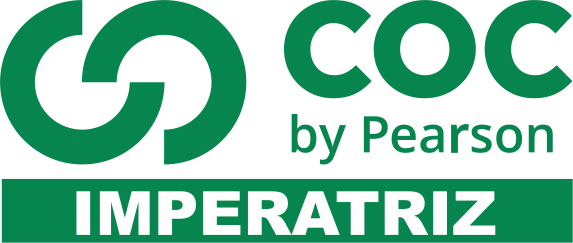 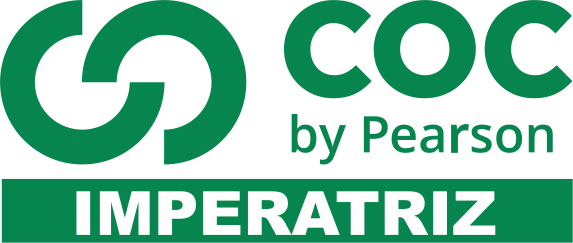 01-Uma impressora é vendida por R$600,00 em duas parcelas sem acréscimo, sendo a primeira de R300,00 no ato da compra e a outra, três meses depois.O preço para pagamento à vista é R$580,00.No pagamento em duas parcelas, a taxa mensal de juros simples utilizada é de, aproximadamente:a)	2,65%b)	1,96%c)	2,38%d)	2,49%e)	2,15%02-Leonardo quer investir uma quantia em uma aplicação, a juros simples, que dobre o valor investido em cinco anos. A taxa mensal de juros que Leonardo precisa contratar nessa aplicação será de aproximadamentea)	1,67%b)	2,08%c)	4,00%d)	16,67%e)	20,00%03- Um capital, aplicado à taxa de juros simples de 5% ao mês, vai triplicar o seu valor em: a)	3 anos e 6 meses b)	3 anos e 8 meses c)	3 anos d)	3 anos e 2 meses e)	3 anos e 4 meses04-Uma pessoa recebeu R$3000,00 de juros por um capital que ficou emprestado por 5 meses, à taxa de juros de 0,6% ao mês. Se o regime adotado foi o de capitalização simples, o valor emprestado foi dea)	R$80000,00.b)	R$150000,00.c)	R$120000,00.d)	R$100000,00.05-Um investidor aplicou a quantia de R$5000,00 em um fundo de investimento que opera no regime de juros simples. Após 12 meses, esse investidor verificou que o montante era de R$6500,00. Qual é a taxa de juros desse fundo de investimento?a)	0,025% ao mês.b)	2,5% ao mês.c)	2,4% ao mês.d)	0,24% ao mês.06- Um depósito de R$1,00 no dia 01 de janeiro do ano da Proclamação da República, aplicado em um regime de juros simples a uma taxa de 10% ao ano, totaliza, em 01 de janeiro de 2014, o montante dea)	R$ 135,00. b)	R$ 1350,00. c)	R$ 13500,00. d)	R$ 13,50. e)	R$ 12,50. f)	I.R.07-Um empréstimo de R$ 10 000,00 foi pago em 5 parcelas mensais, sendo a primeira, de R$ 2 000,00, efetuada 30 dias após e as demais com um acréscimo de 10% em relação à anterior. Pode-se concluir que a taxa mensal de juros simples ocorrida nessa transação foi de aproximadamente: a)	2,78% b)	5,24% c)	3,28% d)	6,65%e)	4,42%08- Um produto é vendido a R$ 500,00. Esse valor pode ser dividido em 2 pagamentos iguais e sem acréscimo, sendo o primeiro no ato da compra e o segundo, 2 meses depois. À vista, é dado um desconto de 10% sobre o valor de R$ 500,00. Então, a taxa de juros simples mensal do financiamento é dea)	20%b)	17,5%c)	15%d)	12,5%e)	10%09-Um capital aplicado à taxa de juros simples de 5% ao mês quadruplica o seu valor após um tempo dea)	4 anos.b)	3 anos e meio.c)	5 anos.d)	5 anos e 3 meses.e)	6 anos.10- Um capital de R$ 600,00, aplicado à taxa de juros simples de 30% ao ano, gerou um montante de R$ 1320,00 depois de certo tempo.O tempo de aplicação foi de:a)	1 anob)	2 anosc)	3 anosd)	4 anose)	5 anos11- Para atualizar os equipamentos de um laboratório, foi feito um empréstimo no valor de R$90000,00, à taxa de juros simples de10% ao mês, com vencimento para 180 dias.Se o pagamento for antecipado em dois meses, pode-se estimar que haverá desconto e seu valor, em reais, será de01.	3600,0002.	5400,0003.	9000,0004.	14500,0005.	18000,0012- Um capital de R$5 000,00 é aplicado a juros simples e taxa de juro de 2% ao mês. Cinco meses depois, outro capital de R$4 000,00 é aplicado também a juros simples à taxa de juro de 3,75% ao mês.As aplicações são mantidas até que os montantes se igualem e isto ocorre após n meses da segunda aplicação. Podemos afirmar que n éa)	maior que 35.b)	par.c)	divisível por 11.d)	primo.e)	múltiplo de 7.13- Os capitais C1=R$ 2.000,00 e C2=R$ 1.500,00 são aplicados a juros simples de 1% ao mês e 18% ao ano, respectivamente, durante t meses. Após esse tempo, a soma dos montantes produzidos pelas duas aplicações é de R$ 3.840,00. Nesse contexto, assinale o que for correto.01.	O tempo t de aplicação é superior a 6 meses.02.	O montante produzido por C2 é R$ 1.980,00.04.	C1 rendeu R$ 160,00 de juros.08.	O tempo t de aplicação é de 270 dias.14- A que taxa devem ser empregados R$5000,00 para que, durante um ano, um mês e dez dias, rendam R$400,00 de juros?a)	7,2% ao ano.b)	0,02% ao ano.c)	0,2% ao ano.d)	72% ao ano.15-Uma loja oferece duas opções de pagamento para seu cliente: à vista, com 10% de desconto ou em duas prestações mensais iguais, sem desconto, sendo que a primeira prestação é paga no ato da compra.A taxa mensal cobrada pela loja é:a)	30%b)	25%c)	10%d)	15%e)	5%16-A rede Corcovado de hipermercados promove a venda de uma máquina fotográfica digital pela seguinte oferta: “Leve agora e pague daqui a 3 meses”. Caso o pagamento seja feito à vista, Corcovado oferece ao consumidor um desconto de 20%. Caso um consumidor prefira aproveitar a oferta, pagando no final do 3º mês após a compra, a taxa anual de juros simples que estará sendo aplicada no financiamento é de:a)	20% b)	50% c)	100% d)	80% e)	120%17-Determinado capital, acrescido dos juros simples de 4 meses, resulta em 672,00 R$ . O mesmo capital, acrescido dos juros simples de 10 meses, resulta em 780,00 R$ . A taxa de juros simples mensal é de:a)	1%b)	2%c)	3%d)	4%18-O preço de um aparelho de TV, quando comprado a vista, é de R$ 1.500,00. A loja financia o pagamento em três prestações mensais de R$ 575,00, sendo a primeira paga um mês após a compra. Quais os juros mensais simples embutidos no financiamento?a)	3,0%b)	3,5%c)	4,0%d)	4,5%e)	5,0%19-Um produto, cujo preço à vista é R$ 61,00, foi comprado com uma entrada à vista de R$ 25,00 e mais duas prestações mensais iguais de R$ 25,00 cada uma. A taxa percentual mensal de juros compostos praticada na venda do produto é a)	1400/61 b)	25 c)	1600/61 d)	27 e)	1800/61 20- Um certo capital foi aplicado por 5 meses. Ao fim desse prazo, só de juros simples, o aplicador recebeu o triplo do dinheiro. Qual é a taxa mensal dessa aplicação?a)	0,72%.b)	72%.c)	0,6%.d)	60%.